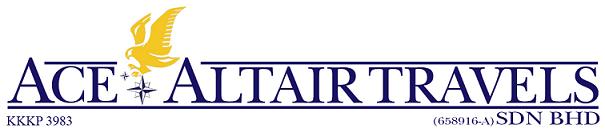 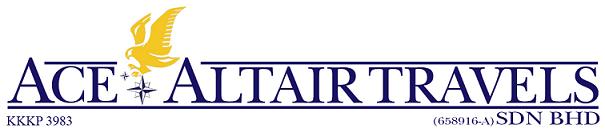 Hotel / Airport Transfers /ToursPlease enter your booking details below:IMPORTANT NOTES: Amendments on Passenger names beyond this point may not be allowed and entertained.Passengers' name entered in the booking form must be the same as per passenger's passports. Incorrect names may cause penalties or invalidation of travel documents or vouchers.Email address must be correctly furnished. You agree to accept email as a means of communication and delivery of Travel Documents / Vouchers and confirmation of your booking.  In doing so, you agree not to hold  Ace Altair Travels Sdn. Bhd liable for any non-receipt of travel voucher or email confirmation.Check-in time for most hotels is at 1400 hrs and check-out time is 1100 hrs / or 1200 hrsHalf-day room charges will apply for late check-out on or at 1800 hrsRooms occupied after 1800 hrs will be charged at full day rate.All Flights shown on package are for reference onlyFlight and Booking class requested are subject to change and availability upon receipt of booking request form.Cancellations and Changes are subject to Airlines Rules, Terms and Conditions and charges are applicable.A copy of the Passport with more than 6 months travel validity has to be furnished for airlines bookings. Entry Visas have to be applied for at the respective country of origin.All transfers are based on Standard Vehicle(Standard Car or Standard Van) UNLESS OTHERWISE SPECIFIED.Paging will be done at the respective airport for the name shown as per booking. For more than 02 paxs, the Lead Name in the group will be on the Paging Board.The Driver will arrive and wait for the guest for 30 minutes with the vehicle. In case of delays, another 30 minutes would be scheduled. After which it would be deemed as NO SHOW and charges become applicable. No refund nor replacement would be entertained.   	I confirm that the passenger name(s) and other details as stated above are correct & accept the above as per the applicable terms and conditions. NAME: 	DATED: Online Booking FormOnline Booking FormOnline Booking FormOnline Booking FormOnline Booking FormOnline Booking FormAAT PACKAGE CODEAPAS 2016 TRAVEL CODE  NOTOUR CODE NO:VALID FOR APAS 2016  PARTICIPANTS ONLYVALID FOR APAS 2016  PARTICIPANTS ONLYVALID FOR APAS 2016  PARTICIPANTS ONLYVALID FOR APAS 2016  PARTICIPANTS ONLYGuest Details					Required Fields * Please enter your name as shown in your passportOnly names in English alphabets are allowedIf you do not have a last name, please enter your first name in the Last Name field.Please enter your name as shown in your passportOnly names in English alphabets are allowedIf you do not have a last name, please enter your first name in the Last Name field.ADULT / SADULT / SADULT / SADULT / SADULT / SADULT / SADULT / SADULT / SADULT / STitle *  Guest 1:  Mr / Mrs / Ms / Dr.Title *  Guest 1:  Mr / Mrs / Ms / Dr.Title *  Guest 1:  Mr / Mrs / Ms / Dr.Title *  Guest 1:  Mr / Mrs / Ms / Dr.Title *  Guest 1:  Mr / Mrs / Ms / Dr.1.1.Family Name/ Last Name * (e.g.: Chua)Family Name/ Last Name * (e.g.: Chua)Family Name/ Last Name * (e.g.: Chua)Family Name/ Last Name * (e.g.: Chua)Family Name/ Last Name * (e.g.: Chua)Family Name/ Last Name * (e.g.: Chua)Family Name/ Last Name * (e.g.: Chua)Family Name/ Last Name * (e.g.: Chua)Given Name/ First Name * (e.g.: Kin Pin)Given Name/ First Name * (e.g.: Kin Pin)Given Name/ First Name * (e.g.: Kin Pin)Given Name/ First Name * (e.g.: Kin Pin)Given Name/ First Name * (e.g.: Kin Pin)Given Name/ First Name * (e.g.: Kin Pin)Given Name/ First Name * (e.g.: Kin Pin)Given Name/ First Name * (e.g.: Kin Pin)Passport No *Birthday *  DD / MMM / YYYYNationality *Nationality *              /            /Passport Expiry Date *Passport Issuance Country * Passport Issuance Date *Passport Issuance Date *           /            /           /            /           /            /Title *  Guest2:  Mr / Mrs / Ms / Dr.Title *  Guest2:  Mr / Mrs / Ms / Dr.Title *  Guest2:  Mr / Mrs / Ms / Dr.Title *  Guest2:  Mr / Mrs / Ms / Dr.Title *  Guest2:  Mr / Mrs / Ms / Dr.2.2.Family Name/ Last Name * (e.g.: Chua)Family Name/ Last Name * (e.g.: Chua)Family Name/ Last Name * (e.g.: Chua)Family Name/ Last Name * (e.g.: Chua)Family Name/ Last Name * (e.g.: Chua)Family Name/ Last Name * (e.g.: Chua)Family Name/ Last Name * (e.g.: Chua)Family Name/ Last Name * (e.g.: Chua)Given Name/ First Name * (e.g.: Kin Pin)Given Name/ First Name * (e.g.: Kin Pin)Given Name/ First Name * (e.g.: Kin Pin)Given Name/ First Name * (e.g.: Kin Pin)Given Name/ First Name * (e.g.: Kin Pin)Given Name/ First Name * (e.g.: Kin Pin)Given Name/ First Name * (e.g.: Kin Pin)Given Name/ First Name * (e.g.: Kin Pin)Passport No *Birthday *  DD / MMM / YYYYNationality *Nationality *              /            /Passport Expiry Date *Passport Issuance Country * Passport Issuance Date *Passport Issuance Date *           /            /           /            /AGENT REFERENCEAGENT REFERENCEAGENT REFERENCEAGENT REFERENCEAGENT REFERENCEAGENT REFERENCEAGENT REFERENCEAGENT REFERENCEAGENT REFERENCEAgent Reference NumberGUEST CONTACTGUEST CONTACTGUEST CONTACTGUEST CONTACTGUEST CONTACTGUEST CONTACTGUEST CONTACTGUEST CONTACTGUEST CONTACTGUEST CONTACTGUEST CONTACTGUEST CONTACTGUEST CONTACTGUEST CONTACTGUEST CONTACTTitle *  Mr / Mrs / Ms / DrTitle *  Mr / Mrs / Ms / DrFamily Name/Last Name * (e.g.: Chua)Family Name/Last Name * (e.g.: Chua)Family Name/Last Name * (e.g.: Chua)Family Name/Last Name * (e.g.: Chua)Family Name/Last Name * (e.g.: Chua)Given Name/First Name * (eg: Kin Pin)Given Name/First Name * (eg: Kin Pin)Given Name/First Name * (eg: Kin Pin)Given Name/First Name * (eg: Kin Pin)Given Name/First Name * (eg: Kin Pin)Given Name/First Name * (eg: Kin Pin)Email *Email *Email *Email *Email *Email *Alternate EmailAlternate EmailAlternate EmailAlternate EmailAlternate EmailContact No. *Country Code / Area Code ‘No.Contact No. *Country Code / Area Code ‘No.Contact No. *Country Code / Area Code ‘No.Mobile No*Country Code / Area Code ‘No.Mobile No*Country Code / Area Code ‘No.Mobile No*Country Code / Area Code ‘No.Mobile No*Country Code / Area Code ‘No.Mobile No*Country Code / Area Code ‘No.Fax No.Country Code / Area Code ‘No.Fax No.Country Code / Area Code ‘No.Fax No.Country Code / Area Code ‘No.Fax No.Country Code / Area Code ‘No.Street Address *Street Address *Postal Code *City *City *City *Town *Country *Country *Country *ROOM REQUEST INFORMATIONROOM REQUEST INFORMATIONPreferred Hotel: Preferred Hotel: No. of Guests:No. of Guests:No. of Guests:No. of Guests:      Type of Room      Type of RoomNo. of Rooms      Type of Room      Type of Room      Type of RoomNo. of RoomsNo. of RoomsNo. of RoomsSuperior Single RoomSuperior Single RoomSuperior Twin RoomSuperior Twin RoomSuperior Twin RoomDeluxe Single RoomDeluxe Single RoomDeluxe Twin RoomDeluxe Twin RoomDeluxe Twin RoomClub Room Single RoomClub Room Single RoomClub Room Twin RoomClub Room Twin RoomClub Room Twin RoomArrival DateArrival DateDeparture DateDeparture DateDeparture DateFLIGHT BOOKING RESERVATION INFOFLIGHT BOOKING RESERVATION INFOFLIGHT BOOKING RESERVATION INFOFLIGHT BOOKING RESERVATION INFOFLIGHT BOOKING RESERVATION INFOFLIGHT BOOKING RESERVATION INFOFLIGHT BOOKING RESERVATION INFOFLIGHT BOOKING RESERVATION INFOType of ClassNo of PaxNo of PaxDate of Departure         /        /         /        /Departure City Departure City Date of Return             :             : Departure CityDeparture CityFrequent Flyer Membership NoFrequent Flyer Membership NoMobile No.Mobile No.Arrival Date         /        /         /        /EmailAIRPORT TRANSFER REQUEST INFOAIRPORT TRANSFER REQUEST INFOAIRPORT TRANSFER REQUEST INFOAIRPORT TRANSFER REQUEST INFOAIRPORT TRANSFER REQUEST INFOAIRPORT TRANSFER REQUEST INFOAIRPORT TRANSFER REQUEST INFOType of ClassDate of Arrival         /        /No of PaxsTime of Arrival              : Flight No  Flight No Hotel Drop OffDate of Departure          /        /Hotel Pick UpTime of Pick Up             : Departure Time           :           :Flight NoPAYMENT FOR TICKET / HOTEL / TRANSFER / TOUR  -  GUARANTEED UPON PAYMENTLink Credit Card / Bank A/C To PayPal A/C   MASTER      VISA       MADE INTO PAYPAL  A/C ONLY TO    altair@acealtairtravels.com / vimala@acealtairtravels.com   MASTER      VISA       MADE INTO PAYPAL  A/C ONLY TO    altair@acealtairtravels.com / vimala@acealtairtravels.com    ONLINE BANK TRANSFER TO HSBC BANK BHD A/C  HSBC BANK BEERHAD  : – A/C NO : 203 379 334 101 CURRENT ACCOUNT     : -  ACE ALTAIR TRAVELS SDN BHDSWIFT CODE               : -  HBMBMYKLADDRESS                    : - MENARA GENESIS, 33 JALAN SULTAN                                          ISMAIL 50200 KUALA LUMPURHSBC BANK BEERHAD  : – A/C NO : 203 379 334 101 CURRENT ACCOUNT     : -  ACE ALTAIR TRAVELS SDN BHDSWIFT CODE               : -  HBMBMYKLADDRESS                    : - MENARA GENESIS, 33 JALAN SULTAN                                          ISMAIL 50200 KUALA LUMPURONLINE BANK TRANSFER TO INCLUDE BANK CHARGESONLINE BANK TRANSFER TO INCLUDE BANK CHARGESMYR 25.00 – MYR 45.00 CROSS BORDER CHARGESFor PAYPAL TRANSFER, please include 5.5% cross border charges on the total amount and remit to :-vimala@acealtairtravels.comaltair@acealtairtravels.com NB: For AMEX . MASTER and VISA, please pay through PAYPAL account using your respective credit card .                 “ AS ABOVE “ SIGNATUREOFFICE USE ONLY:OFFICE USE ONLY:OFFICE USE ONLY:Date Received:Date Processed:Received By:Processed By:Date Approved:Payment Recd :MYRBank Charges :MYRTotal Amount Received:MYR:Payment Mode:PayPal / Bank TransferApproved By: